  U s n e s e n í   č. 3/2016  ze  zasedání   zastupitelstva  obce  Zámrsky,     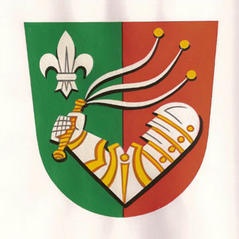                                           konaného dne   7.9. 2016  na obecním úřadu  v ZámrskáchZastupitelstvo obce po projednání vzalo na vědomí:Informaci o rozpočtovém opatření č. 1/2016, které schvaloval starosta 1.7.2016,   č. 2/2016, které schvaloval starosta 1.8.2016, a č. 3/2016, které schvaloval starosta 2.8.2016,  na základě pověření ZOZápis z dílčího přezkoumání hospodaření obce za rok 2016, které vykonal Krajský úřad Olomouckého kraje 7.9.2016Informaci o neobdržení dotace z  „PRV“ Ministerstva pro místní rozvoj, na  „Obnovu místních komunikací obce Zámrsky p.č. 134 a p.č. 143“Zastupitelstvo obce projednalo:Výzvu Ministerstva vnitra k řešení územních anomálií a zaslání dopisu MV o historicky vedených dosavadních jednáních dotčených obcíŽádost Hospice na Svatém Kopečku Olomouc o poskytnutí podpory Zastupitelstvo obce  po projednání schvaluje:                                                                                                                                                                                                                                  Rozpočtové opatření č. 4/2016  v navrženém znění – návrh úpravy rozpočtu a důvodová zpráva jsou přílohou k zápisu č.1                                                          (hlasování -pro 7 hlasů)Neposkytnutí dotace Hospici na Svatém Kopečku, Olomouc             (hlasování -pro 7 hlasů)Dohodu o vytvoření pracovních příležitostí v rámci veřejně prospěšných prací a poskytnutí příspěvku“  - s  Úřadem práce Přerov, uzavření pracovní smlouvy na dobu určitou od 1.7.2016 do 30.6.2017 – s jedním pracovníkem a uzavření další smlouvy od 1.10.2016 s jedním pracovníkem na půl roku  s možností prodloužení                                 (hlasování -pro 7 hlasů)Zrušení záměru na prodej části pozemku parc.č. 4/1- ostatní plocha o výměře cca 150 m2 v k.ú. Zámrsky                                            (hlasování- pro 6 hlasů, proti 1 hlas, zdržel se 1 hlas) Zrušení záměru na prodej části pozemku parc.č. 4/1- ostatní plocha o výměře cca 35 m2 v k.ú. Zámrsky                                            (hlasování- pro 3 hlasy, proti 1 hlas, zdržel se 3 hlasy)Pacht části pozemku  parc.č. 79 - ostatní plocha o výměře cca 44 m2 v k.ú. Zámrsky,  panu Jiřímu Šulákovi, trvale bytem Zámrsky č. 2. Pachtovní vztah se uzavírá na dobu určitou do 31.9.2017 a za  pachtovné 50,- Kč  za  rok                                                (hlasování -pro 7 hlasů)Zadání vypracování projektové dokumentace na výměnu střešní krytiny na KD č.p. 69                                                                                                                                                                               (hlasování -pro 7 hlasů)Podání žádosti o dotaci na obnovu místních komunikací parc.č  134 a 143 v k.ú. Zámrsky – do Programu rozvoje venkova ČR , SZIF                                                          (hlasování – pro 7 hlasů)Starosta obce: Pala Arnošt                                              Místostarostka obce: Šimáčková Alžběta Podpisy:  Zveřejněno na úřední desce:  14.9.2016                                                                Sejmuto:       14.10.2016